Your recent request for information is replicated below, together with our response.1. How many police stations does your force have?Having interpreted the term ‘police station’ as it is categorised within the Building Condition Surveys Data, Police Scotland had 217 police stations at the date of request. 2. Between 1 September 2013 and 1 September 2023, how many police stations has your force been made aware may contain reinforced autoclaved aerated concrete (RAAC), and on what date were concerns first raised?Details of Reinforced Autoclaved Aerated Concrete (RAAC) were first identified to Police Scotland on the 6th April 2023. Police Scotland undertook a desktop review of all our locations and have identified 65 sites that were built during the period RAAC was used as an industry building material. 2A) In how many of these buildings have further investigations into RAAC been carried out?The 65 sites identified in the review above were all subject to further investigation. 2B) How many of these buildings are still deemed potentially unsafe?RAAC was identified as being present in three of those sites. If you require any further assistance please contact us quoting the reference above.You can request a review of this response within the next 40 working days by email or by letter (Information Management - FOI, Police Scotland, Clyde Gateway, 2 French Street, Dalmarnock, G40 4EH).  Requests must include the reason for your dissatisfaction.If you remain dissatisfied following our review response, you can appeal to the Office of the Scottish Information Commissioner (OSIC) within 6 months - online, by email or by letter (OSIC, Kinburn Castle, Doubledykes Road, St Andrews, KY16 9DS).Following an OSIC appeal, you can appeal to the Court of Session on a point of law only. This response will be added to our Disclosure Log in seven days' time.Every effort has been taken to ensure our response is as accessible as possible. If you require this response to be provided in an alternative format, please let us know.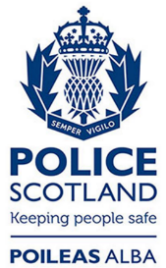 Freedom of Information ResponseOur reference:  FOI 23-2268Responded to:  xx September 2023